Engr Prof Dr. Bhawani Shankar Chowdhry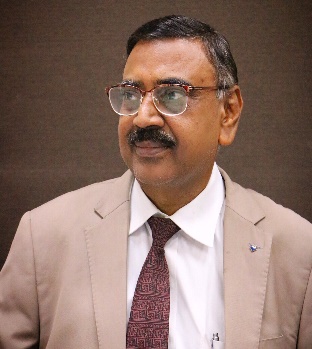 Professor Emeritus and AdvisorFormer Dean and Meritorious Professor Faculty of Electrical, Electronics and Computer System Engineering, Mehran University of Engineering Technology,                               Jamshoro, PakistanACADEMIC QUALIFICATIONS Ph.D.(1990), School of Electronics & Computer Science (ECS), University of Southampton (UK). B.Eng. Electronics (1983), Department of Electronic Engineering, Mehran University of Engineering & Technology (MUET), Jamshoro- (PAKISTAN).EMPLOYMENT Designation						Period			DutiesProfessor Emeritus and Advisor 		Jan2019-at present      Teaching, ResearchMUETMeritorious Professor and Dean,	             2011 to 2018	 	Teaching, ResearchFaculty of Electrical, Electronics 				  	Administrative& Computer Systems EngineeringDirector, **					2008 to                      Teaching, Research	Institute of Information &			April 2011	           & AdministrativeCommunication TechnologiesFull Professor 					1996 to date	 	Teaching, ResearchDepartment of Electronics & Biomedical Eng.			&  AdministrativeMehran University of Eng. and Technology (MUET)Jamshoro (Sindh) PAKISTAN.Associate Professor					1990 – 1996	Teaching, ResearchMUET, Jamshoro							Administrative	Lecturer**						1983 – 1990	Teaching & ResearchMUET, Jamshoro** On postgraduate study leave abroad (England) between 1984-1989** Visiting Research Fellow at School of ECS, University of Southampton, UK between 2007-2008INTERNATIONAL EXPOSUREHe  spent 05 years in Southampton, UK  between 1984-1989  for doing my post-graduation leading to PhD. Also, he carried out one-year Postdoctoral Fellowship from the School of Electronics and Computer Science, University of Southampton, UK between 2007-08. He remained Guest Scientist/Associate  of the Abdus Salam ICTP (under umbrella of UNESCO/UNU), Trieste Italy for Twelve (12) Years and European Union Erasmus Fellow. In the capacity of  Guest Scientist/Associate, he visited  the UNESCO/UNU ICTP, Trieste Italy for more than 18 months in 8 different intervals to attend international workshops and carry out research in Italian Labs.  Under these Fellowships,  he  delivered Keynote lectures in Italy, England, Ireland, USA, France, Germany, Malaysia, China, Singapore, Pakistan, Spain, Cyprus, Norway, Bahrain, UAE, Thailand and Switzerland. He remained Erasmus Mundus Visiting Fellow at university of Aalborg Denmark in 2010, University of Limerick Ireland in 2013, City University London, UK in 2017. He also remained a Lead person for four  European Commission Erasmus Mundus exchange programs “Mobility for Life”,   “STRoNG-TiES” (Strengthening Training and Research through Networking and Globalisation of Teaching in Engineering Studies),  INTACT (It's Time for CollaboratioNTowArds Close CooperaTion) and LEADERS (Leading mobility between Europe and Asia in Developing Engineering educations and ReSearch). Another five  projects of EU  International Credit Mobility got approved for fully funded staff motilities of one week and Masters/PhD students exchange motilities for 6 months. Under these 9 EU funded projects, more than 200 UG, PG, PHD students, faculty, staff from MUET availed fully funded scholarships from 3 months to 3 years.  He is also lead person  of EU funded Capacity Building for Higher Education project CENTRAL  at MUET.EXTERNAL EXAMINERConducted more than dozen PhD / Higher Degrees examinations at several international and national level including following  European universities:University of Southampton, UKAalborg University of DenmarkUniversity of Limerick, IrelandPolitechnico Milano, Italy University of Malaga, SpainADMINISTRATIVE, TEACHING, and RESEARCH EXPERIENCE He  remained Chairman of the Electronic Engineering department for more than 19 years (six tenures). Being Chairman Electronic Engineering, he established two new departments viz-a-viz Telecommunication Engineering and Biomedical Engineering . He was appointed founding Chairman of both the departments. Later on he served as a  Dean of the largest Faculty of Electrical, Electronic, and Computer Engineering for about 8 years. He is  having more than thirty (30)  years of teaching, and research experience.  This includes 5 years of research work, which was carried out at University of Southampton England led to the degree of Ph.D. This research work was mainly concerned with the development of a novel on-line computer-aided microprocessor-based instrumentation for the rapid evaluation and display of the complex permittivity of polymer dielectrics in the low-frequency range for polymer industry.For the last more than 28 years or so, he has been teaching at the under-graduate as well as postgraduate level subjects of Computer Architecture, Microprocessors and Interfacing techniques, Embedded Systems, Applications of Microprocessors, Digital Signal Processing, Internet of Things, Mobile & Wireless Communication,, Computer Networking, Programming languages (C & Assembly), Distributed Computing, e-commerce etc. at the Mehran University of Engineering & Technology (MUET) Jamshoro, Pakistan. Carried out several HEC/PSF, and ICT R&D funded projects which have resulted into several publications and one of the patent is also in the final stage of approval. In addition, several international conference were oraganized within country and abroad. The proceedings of such conferences have been published in Springer verlag Germany CCIS series and in International impact factor  Springer Wireless Personal Communication Journals.AREAS OF RESEARCH INTEREST Wireless Sensor NetworksEmbedded systemsSimulation & ModellingInternet TechnologiesTelemedicine and eHealthSmart Civil StructuresConditioning MonitoringBody Area Network (BAN)RESEARCH EXPERIENCEResearch Supervisor/co-supervisor:Already produced more than dozen PhD’s Supervised / co-supervised more than Fifty (50 ) ME/MPhil students between 2001-2020Supervising 2-3 groups of final year undergraduate students every year.Research Projects:Completed several research grant supported projects HEC NRPU/PSF/IgniteLead PI, NCRA-CM Lab (Rs 40 Million – 3 years funded project)Patent: One National Patent on Wireless  Body Area NetworksResearch Papers Published:More than Seventy(70) Research Papers Published in HEC Recognized national/International  peer reviewed/ /Indexed / impact factor Journals More than Thirty (30) Research Papers Published in Proceedings of International and National ConferencesRemained Guest Editor of International impact factor  Springer “Wireless Personal Communication Journal” for years 2013, 2014, 2015, 2016, 2017, and 2019, 2021Lead Guest Editor of International Impact Factor Journal “Mathematical Problems in Engineering”, Hindawi Publishers, USA, 2021.SELECTED RESEARCH PUBLICATIONS Khakoo Mal, Imtiaz Kalwar, Khuram Shaikh, BS Chowdhry, “A New Estimation of Nonlinear Contact Forces of Railway Vehicle” Intelligent Automation and Soft Computing, April 2021,  28(3):823-841, DOI:  10.32604/iasc.2021.016990Sarang Karim, Faisal Karim Shaikh, BS Chowdhry, Khursheed, Musaed Alhussein, “Anchor Nodes Assisted Cluster-Based Routing Protocol for Reliable Data Transfer in Underwater Wireless Sensor Networks” March 2021IEEE Access PP(99):DOI: 10.1109/ACCESS.2021.3063295Sunny Katyara, Ashfaq Hashmani, BS Chowdhry, “Wireless Networks for Voltage Stability Analysis and Anti-islanding Protection of Smart Grid System”. Wireless Personal Communications 116(3), Jan 2021, 10.1007/s11277-020-07432-wA. A. Shah, N. A. Bhatti, K. Dev and BS Chowdhry, "MUHAFIZ: IoT-based Track Recording Vehicle for the Damage Analysis of the Railway Track," in IEEE Internet of Things Journal, Feb 2021, doi: 10.1109/JIOT.2021.3057835.Qureshi, N.M.F., Siddiqui, I.F., Abbas, BS Chowdhry,  “ Stream-Based Authentication Strategy Using IoT Sensor Data in Multi-homing Sub-aqueous Big Data Network”. Wireless Pers Commun (2020). https://doi.org/10.1007/s11277-020-07215-3Fauzia I. Abro, ,Mobeen-ur-Rehman, BS Chowdhry, Muttukrishnan Rajarajan, “Towards Security of GSM Voice Communication”, Wireless Personal Communications May 2019, DOI: 10.1007/s11277-019-06502-yRaja M. Imran, D. M. Akbar Hussain, BS Chowdhry, “Parameterized Disturbance Observer Based Controller to Reduce Cyclic Loads of Wind Turbine”, Energies 2018, 11(5), 1296; https://doi.org/10.3390/en11051296SF Memon, MM Ali, JT Pembroke, BS Chowdhry, E Lewis, "Measurement of Ultralow Level Bioethanol Concentration for Production Using Evanescent Wave Based Optical Fiber Sensor", IEEE Transactions on Instrumentation and Measurement, Oct  2017, DOI: 10.1109/TIM.2017.2761618NMF Qureshi, DR Shin, IF Siddiqui, BS Chowdhry, "Storage-Tag-Aware Scheduler for Hadoop Cluster", IEEE Access 5, 13742-13755, 2017B.SChowdhry , Faisal Karim Shaikh, Shamshad Ali, E Felemban, , “Experimental Evaluation of Vibration Response Based Bridge Damage Detection Using Wireless Sensor Networks”, Wireless Personal Communications, November 2015, Volume 85, Issue 2, pp 499-510 [ISSN: 0929-6212]Piyar Ali Jatoi , Aftab A. Memon, B. S. Chowdhry, M. GhazanfarUllah, Shiraz Latif“An Efficient Hybrid Cryptographic Algorithm, Consuming Less Time for Exchanging Information in Wireless Sensor Networks”, Wireless Personal CommunicationsNovember 2015, Volume 85, Issue 2, pp 449-46.Musavi, S.H.A., Chowdhry, B.S., Kumar, T., Pandey, B., and Mumar, W., “IoTs Enable Active Contour Modeling Based Energy Efficient and Thermal Aware Object Tracking on FPGA”, Wireless Personal Communication, 2015 [DOI 10.1007/s 11277-015-2753-z]Aamir, M., Uqaili, M.A., Khan, N.A., Poncela, J., and Chowdhry, B.S., “Hardware Implementation and Testing of Reconfigurable RTU for Wireless SCADA”, Wireless Personal Communiction, 2015 [DOI 10.1007/s 11277-015-2752-0]Memon, I., Kumar, P., Memon, N.A., and Chowdhry, B.S., “Secure Covrage Tree Construction Scheme for Wireless Sensor Networks”, An International Journal of Wireless Personal Communication, Volume 82, No. 1, Springer, May, 2015 [ISSN: 0929-6212]Chowdhry, B.S., Shah, S.M.Z.S., and Shah, S.M.S.A., “A Implementation Framework for Tutorial Based Learning”, Transactions on Advances in Engineering Education, 2015 [E-ISSN: 2224-3410]Kumar, T., Pandey, B., Das, T., &Chowdhry, B. S., “ Mobile DDR IO Standard Based High Performance Energy Efficient Portable ALU Design on FPGA”,  Wireless Personal Communications, 76(3), 569- 578(2014) MG Ullah, BS Chowdhry, AQ Rajput, AK Baloch, AA Ursani, S Latif, “Wireless Body Area Sensor Network Authentication Using Voronoi Diagram of Retinal Vascular PatternWireless Personal Communications 76 (3), 579-589, (2014)BS Chowdhry, “Successful Transformation of ICT Graduate Program: A Role Model for Developing Countries, Springer Wireless Pers. Communication (2013) 69:1013–1023International Level Book Publications:“Emerging Trends and Applications in Information Communication Technologies”, CCIS 281 published by Springer Verlag, Germany (Main Editor). ISBN: SBN 978-3-642-28961-3, 2008.“Wireless Networks, Information Processing and Systems”, CCIS, Vol.20, Springer Verlog Germany, ISBN 978-3-540-89852-8(Co-Editor), 2012.“Wireless Sensor Networks for Developing Countries”, CCIS 366,Springer Verlog Germany, 2013, ISBN 978-3-642-41053-6 (Co-Editor), 2013.“The First Book of Electronics Workshop: Can’t Beat A Practical Approach!”,River Publishers, Europe, ISBN: 9788793102477, 2014.“Communication Technologies, Information Security and Sustainable Development”, CCIS 414, Springer Verlog Germany, 2014, ISBN978-3-319-10986-2, 2014. “IoT Architectures, Models, and Platforms for Smart City Applications” Published by IGI publisher USA. Jan 2020. ISBN: 9781-79981-2548AWARDS/GOLD MEDALS/SHIELDS/HONOURS International AwardsAssociate Member/ Guest Scientist, Advanced Microprocessor Application Lab,  International Centre for Theoretical Physics (ICTP), Trieste, ITALY (1996-2001) under the umbrella of UNESCO/IAEA.Associate Member/ Guest Scientist (2nd Time Award), Marconi Lab, International Centre for Theoretical Physics (ICTP), Trieste, ITALY (2004-2009) under the umbrella of UNESCO/IAEA.Erasmus Mundus Visiting Fellowship 2010, Award was received under European Commission “Mobility for Life Program” at Aalborg University, Denmark.Erasmus Mundus Visiting Fellowship 2017,  Award was received under European Commission LEADERS program at City University London, UK.National AwardsRecipient of Chancellor’s Gold Medal for securing First Position in B Eng. (Electronics), 1983 Recipient of Best Graduate Award in B Eng. (Electronics), 1983. Recipient of Merit Scholarship Award by Ministry of Education (Government of Pakistan) for doing Postgraduate Studies abroad, 1984. Recipient of Chancellor’s Shield for organising highly Scientific and Technological event TECHNO-91. Recipient of Minister’s shield for organising Academic Excellence Award 1994-1995, 30th March, 1995. Recipient of Gold Medal for performing meritorious services to the Mehran University, awarded by Speaker, National Assembly of Islamic Republic of Pakistan, 24 May, 1997. Recipient of Millennium Gold Medal, XIIth Star Awards South Asia Publication, 17th May, 2002. Recipient of National Best University Teacher Award–2001, by Federal Education Minister on 29th June 2002 for meritorious services. Recipient of National Cultural Award-2002 in recognition of achievements in the field of Engineering Profession (Awarded by Federal Minister of Culture, Tourism, and Minorities affairs, 23 Sep 2002). Recipient of National IT Excellence Award 2002, awarded by Advisor Finance to PM on 4th January 2003. Recipient of TheMillennium Life Time Award duringmega event “Jashan-e-Kamal-e-Karkardegi XVITH Star Awards” organized by South Asia Publication. 25th June 2006. Postdoctoral Fellowship Award, by Higher Education Commission,  to carry out 1years research work at School Of Electronics & Computer Science University of Southampton, SOUTHAMPTON, UK, Sep 2007.President of Pakistan’s Highest Academic Distinction Award (Izaz-e-Fazeelat), 2009, awarded by President of Pakistan.Recipient, Best Branch Counselor Award, by IEEE RDP Pakistan, in IEEE Pakistan Students/GOLD/WIE  (PSGWC’12) Congress 2012 in recognition of his research and development activities at Mehran University of Engineering and Technology, September 2012Distinguished National Professor Award, Higher Education Commission,  2017COUNTRIES VISITED (Ascending year–wise order) Country ,year, purpose of visit United Kingdom, 1984 – 89, For getting postgraduate (PhD) education. Switzerland, 1988, To participate in 1st European Conference on Applications of Polar Dielectrics (ECAPD- 88) Zurich. France, 1990, To visit Panthéon-Assas University, in Paris, France.Italy, 1995, To participate in workshop on “TELEMATICS” at International Centre of Theoretical Physics (ICTP), Trieste. Italy,1997, To carryout research work in microprocessor lab & to attend the International workshop on “TELECOMMUNICATION: SCIENCE, TECHNOLOGY, & APPLICATIONS” at ICTP, Trieste. United Arab Emirates, 1997, Private visit. United Kingdom, 1997, To give presentation on “Recent Developments in PC-based Instrumentation” at Feedback Instruments Plc, Crowborough. Malaysia, 1998, To present paper in International Wireless and Telecommunication Symposium (IWTS’98) at Kuala Lumpur. Singapore, 1998, To visit school of EEE, Nanyang Technical University. United Kingdom, 1998, To present paper in XII EUROSENSORS Conference, held at University of Southampton, UK. Italy, 1998, To attend workshops on “Microprocessor-based Real-time Systems” and “VLSI Design Techniques”, at ICTP, Trieste. Italy, 2000,To attend workshop on “Mathematical Problems in Image Processing”. Italy, 2001, To attend Summer School on “Mathematical Control Theory”. USA, 2001, To present paper in IASTED Conference on “Parallel & Distributed Computing & Systems”, Anaheim, California. United Kingdom England, 2003, Short visit, Dept of Electronics & Computer Science, University of Southampton, July 2003-Sep 2003. China, 2004,To attend and present paper in World Engineers Convention (WEC 2004), Shanghai, 2-06 Nov 2004. Thailand, 2004,To visit Asian Institute of Technology(AIT) , Bangkok, Nov 2004. UAE, 2005, Invited by Intel Pakistan to attend workshop on “High Performance Computing”,  organized by Intel Corporation, March 2004. Italy, 2005, To attend School on “Radio Based Computer Networking for Research and Training in Developing Countries”, Feb 2005. Netherlands, 2005 Private visit. Belgium, 2005, Session Chair in Telemedicine Conference.Germany, 2005, To attend training on Leybold Equipment at LeyboldDedatic, June 2005. Finland, 2005, To visit Helsinki University of Technology and Nokia R&D Centre, June 2005. Sweden, 2005, To attend 13th Nordic Baltic Conference Biomedical Engineering and medical Physics, June 2005. Italy, 2007, To attend workshops on “Advanced School in High Performance Computing Tools for e-Science” at ICTP, Trieste, March 2007. ENGLAND, 2007 to Sept 2008), To carryout postdoctoral research at the School Of Electronics & Computer Science University of Southampton, Southampton, UK.Thailand, 2009, To attend workshop on Erasmus Mundus Cooperation Window Project “Mobility for Life”,  12 Aug 2009.Denmark, 2010, To attend Postdoctoral Research Programme under Erasmus Mundus external Cooperation Window Project “Mobility for Life”– in cooperation with e-Learning Lab, Aalborg University, Denmark, May-June 2010.Italy, 2011,  To attend  "Workshop on Applications of Wireless Sensor Networks for Environmental Monitoring in Developing Countries" organized jointly by ITU and ICTP, 28 Feb to 11 March 2011.Malaysia, 2011, To attend kick-off Meeting of European Commission Erasmus Mundus Project “Strong-Ties” at University of Malaya, 12 Oct-16 Oct 2011.Thailand, 2012, To present paper as a key note speaker in 1st International Conference on:  'Mobility for Life: Technology, Telecommunication and Problem Based Learning', 05-07 March 2012.Denmark, 2012, Department of Electronics, Aalborg University invited to conduct PhD defence as an external examiner, 25-28 June, 2012.Spain, 2012, Malaga University, Spain for MOU signing, 30 June, 2012.Denmark, 2012,  To present invited key note paper in ITU/CTIF Conference at CTIF, Aalborg, 07-8 Oct 12.• Norway, 2012, To witness NOBEL Peace Announcement ceremony, NOBEL Peace Museum Oslo, 12 Oct 2012Ireland, 2013, Erasmus Mundus visiting Fellow at the Department of ECE, University of Limerick, Ireland, Aug-Oct 2013.UK, 2014, Erasmus Mundus exchange program collaboration, City University London, 26 Feb to 2nd March, 2014.UAE, 2014, Guest Speaker, SZABIST Dubai, 4th March, 2014.Cyprus,2014, Erasmus Mundus Selection Committee Meeting, Nicosia, 26 March-29th March, 2014. Bahrain, 2014, Guest Speaker, General electric (GE) Bahrain, 30th March, 2014Ireland, 2014,  Invited by University of Limerick, Ireland to conduct PhD examination as an external examiner, 14-16 May, 2014Lebanon, 2014, Guest Speaker, National Instruments NIDays Conference, Beirut 17 May, 2014.Turkey, 2014, Private Visit, May, 2014Denmark, 2014, Invited by Aalborg University as an External PhD examiner in the area of IOT, Oct 02-04, 2014.Thailand, 2014, To attend kick-off Meeting of European Commission Erasmus Mundus Project LEADERS(- Leading Mobility between Europe and Asia in Developing Engineering Education and ReSearch), 16-18 Oct, 2014.Malysia, 2014, MOU Signing Ceremony and invited to deliver key note talk  at UTM,  : 24- 26 November 2014Cyprus,  2015, Erasmus Mundus LEADERS(- Leading Mobility between Europe and Asia in Developing Engineering Education and ReSearch), Selection Committee Meeting, Nicosia, 09 March-14 th March, 2015.Ireland, 2015, EU Erasmus Mundus Collaboration visit 23 Oct-02 Nov 2015. Canada, 2016,  Private visit, June 2016.USA, 2016,  To present paper in WMSCI 2016, Orlando, Florida, USA, on July 5-8, 2016Spain, 2016,To organize Global Conference on Wireless Optical communication (GCWOC’16) at Univ of Malaga, Spain, Sep 05-07, 2016.UAE, 2016, Private family visit, Sep 22-24, 2016JAPAN, 2017, invited by IEEE inc USA Asia Pacif Region 10 to participate in IEEE R10 meetings, Tokyo .UK, 2017,  Erasmus Mundus visiting Fellow at the Department of ECE, City University, London, July-Aug, 2017.Spain, 2017,To organize Global Conference on Wireless Optical communication (GCWOC’17) at Univ of Malaga, Spain, Sep 18-23, 2017.Norway, 2018, invited to give presentation in EU Strategic Workshop on Social Innovation, Tromso, 14-18 May, 2018Romania, 2018, Invited by EU LEADERS program, Oradea Univ, 15-16 July, 2018.Italy, 2018, To conduct PhD examination at Politechnico Milano, 18 July, 2018.Spain, 2018, EU staff Exchange visit under Erasmus International staff exchange programNepal, 2018, To deliver keynote at International Conference on information Technology for Development (IT4D2018), Khatmandu, 01-05 Aug, 2018.Spain, 2018, To organize 3rd “Global Conference on Wireless and Optical Communication (GCWOC’18)” at University of Malaga, Spain, 01-03 Oct, 2018.Denmark, 2019, To attend Consortium meeting of EU Capacity Development in Higher Education project CENTRAL at Arhus Univ, 14 Oct-18Oct 2019.Spain, 2021, To attend Project Meetings and Symposium of Capacity building and ExchaNge towards attaining Technological Research and modernizing Academic Learning under  EU Capacity Development in Higher Education project CENTRAL project, University of Malaga, Spain, 04 Oct-09Oct 2021UAE, 2021, To attend EU delegates visit for establishing joint research and academic collaboration in the context of Erasmus plus in particular and to establish collaboration between the various Universities in areas related to Innovation and Entrepreneurship,  Business Transformation, 27 Nov-03 Dec 2021.Other significant assignments/contributions Lead Person, at MUET for Erasmus Mundus Cooperation Window Project LEADERS (Leading mobility between Europe and Asia in Developing Engineering educations and ReSearch), A European Union funded Human Resource Development Project (2014-2017).Chief Coordinator,29th IEEEP All Pakistan Students’ Seminar 2014 at MUET Jamshoro held on 22nd February, 2014.Co-Chair, International Symposium on Emerging Technologies in Optical Communicationsand Semiconductor Devices,  in collaboration with MUET and NUST on 25-26 August, 2014, SEECS Auditorium, NUST H-12 Campus, IslamabadChief Coordinator, Cloud Computing workshop in Collaboration with  IEEE COMSOC Karachi Chapter and XFlow Research Organization USA, held at MUET, 15-16 Oct, 2014Chief Patron,1ST INTERNATIONAL WORKSHOP ON EMBEDDED SYSTEMS AND ITS APPLICATIONS (IWEMSA’15), 3RD – 5TH MARCH, 2015Chief Organizer,International Multi-topic Conference (IMTIC’15) jointly organized in collaboration with Erasmus Mundus LEADERS ,Sponsored by HEC, 15-17 March, 2015.Chief Coordinator, World Telecommunication Day, 17 May 2015Chief Organizer, IEEE Day and I’m MUET event, 07 Oct 2015.Director, Asian Regional School on FPGA Design for Scientific Instrumentation, Organized by ICTP, Trieste, Italy.Chief Organizer, IEEE DIALOGUE 2016 ((Discovering Abilities &Lifetime Opportunities for GradUatingEngineers), at MUET Auditorium, 27 Jan, 2016.Chief Organizer,  Global Conference on Wireless Optical communication (GCWOC’16) at Univ of Malaga UMA), Spain, Sep 05-07, 2016 and GCWOC17 at UMA Spain in Sep 2017.Chief Organizer,  All Pakistan IEEEP students seminar and competition, 08 Feb, 2018.Chief Organizer,  Global Conference on Wireless Optical communication (GCWOC’18) at Univ of Malaga UMA), Spain, 01-03, 2018 and GCWOC18 at UMA Spain in Oct 2018. Additional Administrative / Technical Positions in Various Institutions Dean,  Faculty of Electrical, Electronics and Computer Systems Engineering, 2011- 2018Chairman, Department Of Electronics, Telecom and Biomedical Engineering, 1993-  2011.Member, University Syndicate (BOG of the MUET), 2011 - 2018.Head, WSN Research Group, 2006- 2011 Member, MUET Senate from 1992- to date. Director, Institute of Information & Communication Technologies, (IICT), MUET, 2008-2011.Chairman, board of studies, Department of Electronic & Telecommunication Engineering, MUET, Jamshoro, 1993- to 2011.Member, Academic Council, MUET, Jamshoro, 1993- to date. Member, Board of Faculty of Engineering, MUET, Jamshoro, 1993- to date. Member, Editorial board, MUET Research Journal of E & T, 1996 – to date. Expert Member, National Curriculum Review Committee of Electronics discipline, UGC /HEC Islamabad, Pakistan, since 1998 . Member, Accreditation Committee, Pakistan Engineering Council, 2003- at present. Member, Governing Body, Pakistan Engineering Council, 1999-2002, 2005-2007, 2012-2014. 2021-2024List of Selected  Articles Published in National Dailies / Magazines to Create Science Technology Awareness. “O Greatest of Artist”, Editorial page The Express Tribune, Jan 2021, on the occasion of the World Education Day. “Twentieth Strategic Workshop for Capacity Building in Higher Education”, BS Chowdhry, Engineering review, June, 2018.“Breaking the Analog Barrier”, BS Chowdhry, Technology Times, Volume 05 Issue 30, June, 2014.“Innovation in engineering education: Problem and Project Based Learning, BS Chowdhry, Technology Times, ,Vol II. Issue 05,Feb 2011.“Wireless Sensor Networks: A Revolution in Medical Health Care System”,B.S. Chowdhry, Monthly Wire & Wireless, Issue 46, 47 Vol-IV, March 2009, P.10-13“Empowering the light: Blazing speed over Optical Media”, Monthly Wire & Wireless, Issue 37, Vol-IV, May 2008, P.10-12. “Improving Engineering Education to Brighten Our Future”, B.S. Chowdhry, J. of Engineering Review, Special Supplement, August 2007 “DWDM Based Networks-Unleashing the Bandwidth”, B.S. Chowdhry, Monthly Wire & Wireless, Issue 16, Vol-III 2007, P.2-4.  “Wireless Sensors Networks Technology Will be need of Every Field of Life”, BS Chowdhry, The daily DAWN, Invited key note article on special World Telecommunication Day Supplement, . “CDMA-Unveiling Future Trends”, KD Shardha& B.S. Chowdhry, Monthly Wire & Wireless Magazine, p7-8, Jan.2006. “Frontiers of Telemedicine”, by B.S. Chowdhry and Engr. Tayab Din Memon, Monthly Wire & Wireless Magazine, p10-12, Dec.2005. “Cluster Computing Comes of the age”, B.S. Chowdhry, &Lubna L Chowdhry, Monthly Wire & Wireless Magazine, p10-12, Sept.2005. “Don’t Wait Until Dark”, by Dr. B.S. Chowdhry& Engr. Syed SherazRahmani, The Industrial Review, Vo. 1 No. 2, April 2004. “Mobile Communication Comes of Age”, by Dr. B.S. Chowdhry & Sarfraz Himayat Kaimkhani, Science Dotcom- DAWN Science,  November 15, 2003. “Capacitive Sensors Revolutionize Sensing Technology”, by Dr. B.S. Chowdhry &Dr. A.W.J. Cranny, Science Dotcom- DAWN Science, September 27, 2003. “Exploring Future Technology”, by Dr. B.S. Chowdhry & Dr. A.Q.K. Rajput, Science Dotcom- DAWN Science, August 16, 2003.“How cellular systems work for you”,  by Dr. B.S. Chowdhry & Naveed Shaikh, Science Dotcom-DAWN Science; June 28, 2003“How IT Works for You”, Science Dotcom- DAWN Science, . “All about broadband Technologies”, Dr. B.S. Chowdhry, Khalil-ur-RehmanLaghari, Science Dotcom- DAWN Science, February 22, 2003“Will Spintronics Be Tomorrow’s Technology”, by Dr. B.S. Chowdhry & Afzal Kamboh, Science Dotcom- DAWN Science, . “The Multimedia Revolution”, by Dr. B.S. Chowdhry, Science Dotcom- DAWN Science, . 